桐城法院开展病媒生物防制机关大扫除活动为营造健康卫生的工作环境，有效切断疾病传播途径，7月16日，桐城市人民法院新时代文明实践所“六尺巷”志愿服务队组织开展病媒生物防制“机关大扫除”活动。虽是炎炎夏日，但抵挡不住志愿者们的热情投入，大家对办公区、审判区域、食堂等公共区域进行彻底清扫，重点清理办公桌椅、柜子、玻璃橱窗等卫生死角，对书籍、文件资料进行了重新摆放和擦拭，及时清运垃圾，保持环境卫生、干净、整洁，消除了病媒生物孳生地，经过一番彻底的清扫，办公区域焕然一新。此次活动的开展，有效降低了“四害”密度，为全体干警创造了干净、整洁、舒适的生活环境，同时营造了全员参与病媒生物防制活动的浓厚氛围。（严娅）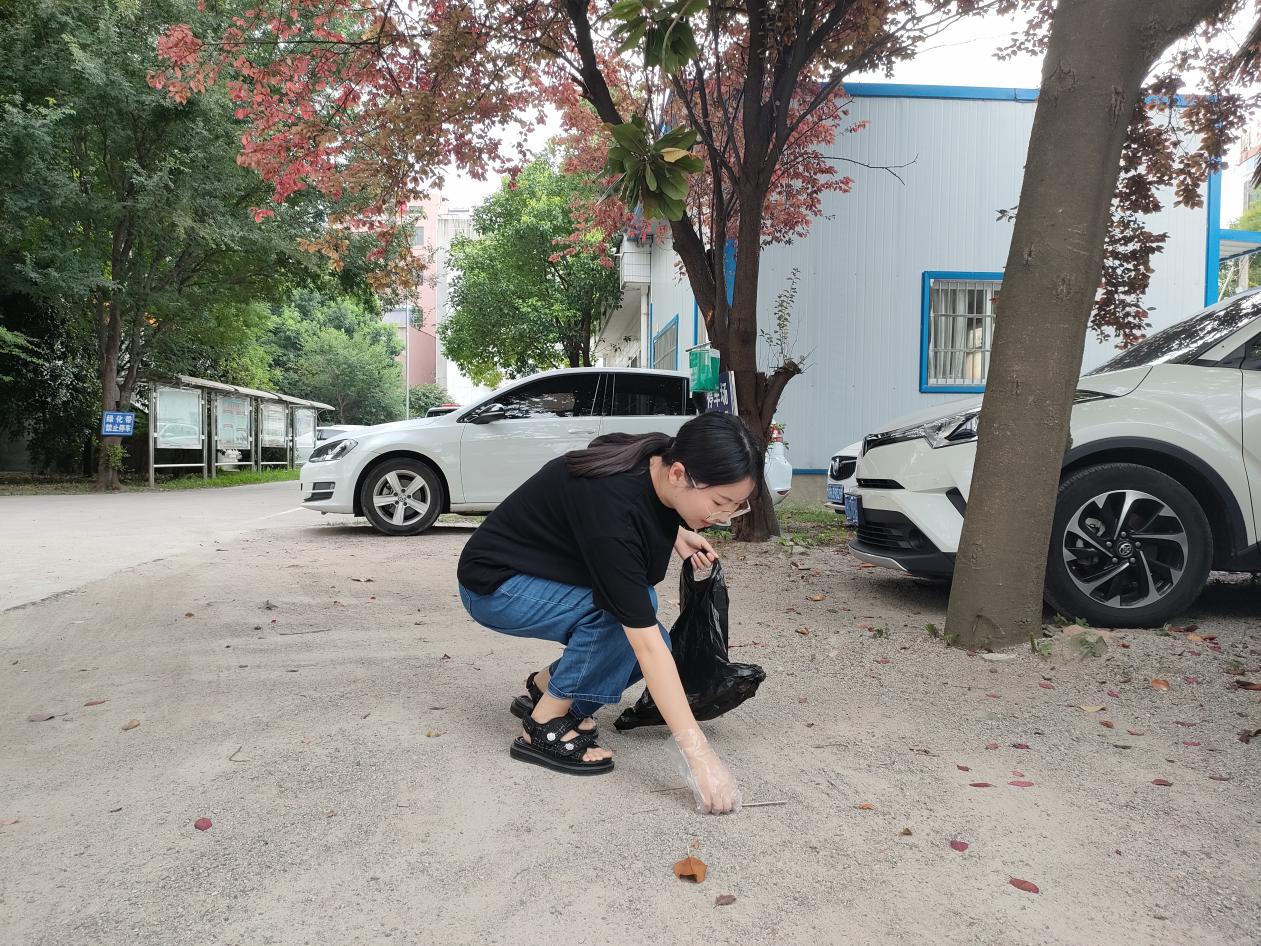 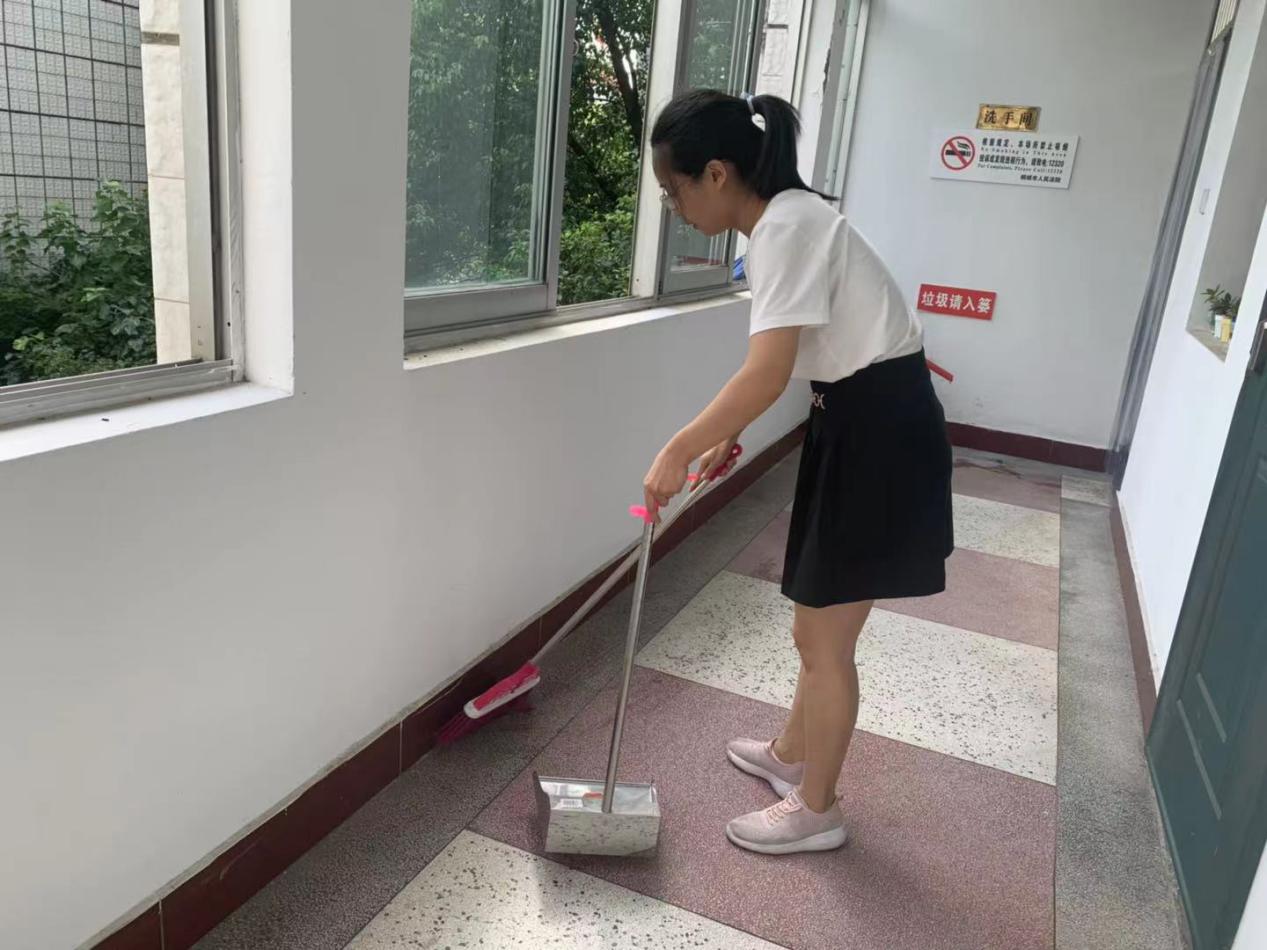 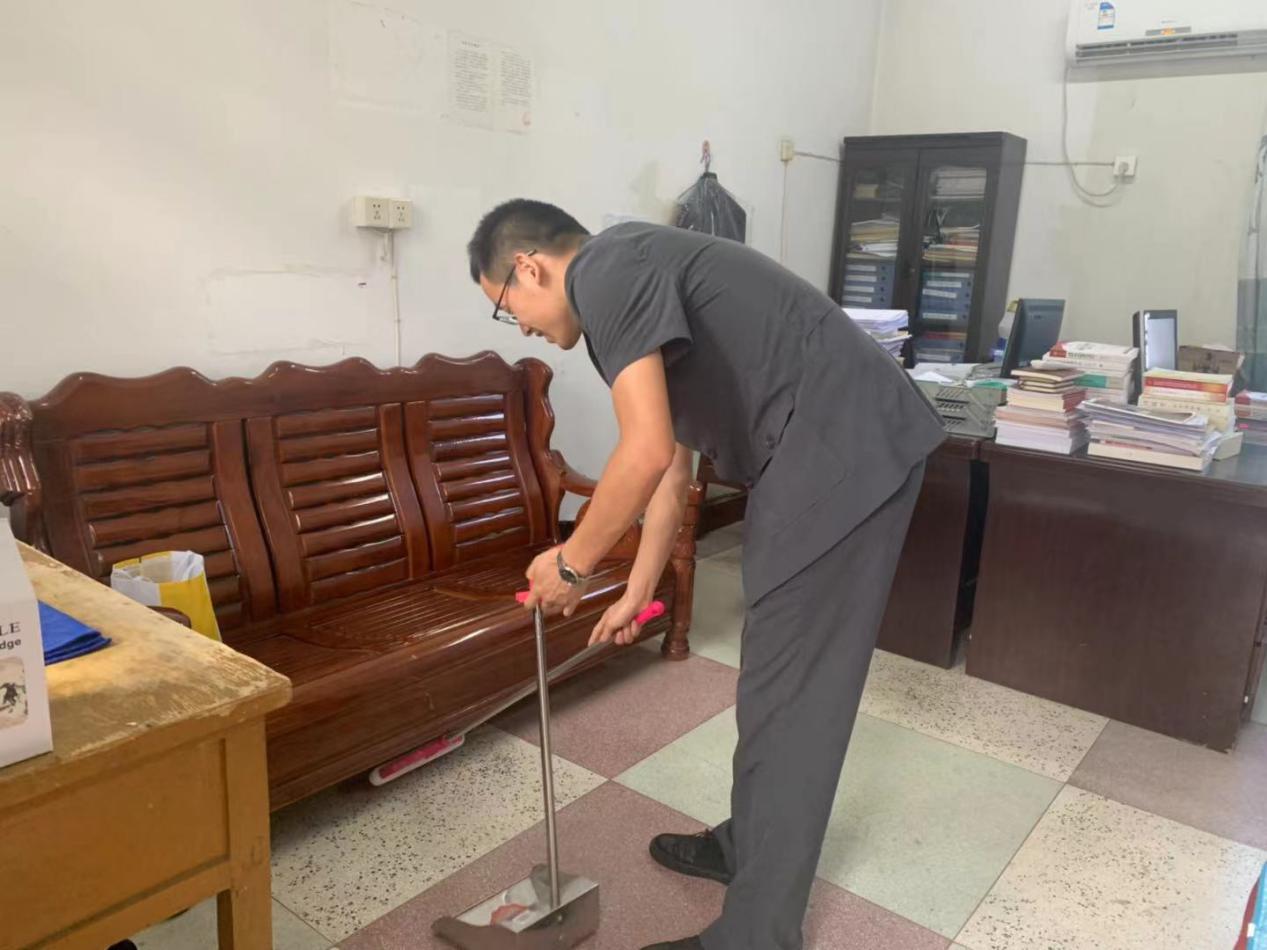 